Urząd Miejski w Dębnie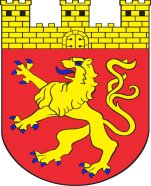 Wydział Oświaty, Kultury i Sportuul. J. Piłsudskiego 5, 74-400 Dębno 
Wniosek o przyznanie stypendium/ nagrody za osiągnięcia w dziedzinie twórczości artystycznej, upowszechniania i ochrony kultury w Gminie Dębno.1. Dane osobowe kandydata ( kandydatów):- imię i nazwisko ……………………………………………………………………….- data urodzenia………………………………………………………………………….- adres……………………………………………………………………………………- telefon kontaktowy…………………………………………………………………….- miejsce nauki…………………………………………………………………………..2.Informacja o dorobku twórczym, artystycznym, naukowym, popularyzatorskim,                           konserwatorskim lub innym ( wraz z załączoną dokumentacją):   ...............................................................................................................................................................................................................................................................................................................................................................................................................................................................................................................................................................................................................................................................................................................................................................................................................................................................................................................................................................................................................................................................................................................................................................................................................................................................................................................................................................................................................3.Informacja o realizowanym przedsięwzięciu (temat, opis, cel, deklaracje ewentualnych współorganizatorów oraz okres realizacji):………………………………………………………………………………………………………………………………………………………………………………………………………………………………………………………………………………………………………………………………………………………………………………………………………………………………………………………………………………………………………………………………………………………………………………………………………………………………………………………………………………………………………………………………………………………………………………………………………………………………………………………………………………………………………………………4. Oświadczenie wnioskodawcy:1. Wnioskodawca  wyrażam zgodę na przetwarzanie danych osobowych zawartych we wniosku przez Burmistrza Dębna mający siedzibę w Dębnie (74-400) przy ul. Piłsudskiego 5  w celu  realizacji ubiegania się o stypendium/ nagrodę Burmistrza.2. Informujemy, że Państwa zgoda może zostać cofnięta w dowolnym momencie przez wysłanie wiadomości na adres e-mail naszego: rodo@debno.pl lub dostarczona osobiście do Urzędu Miasta.3. Podaję dane osobowe dobrowolnie i oświadczam, że są one zgodne z prawdą.4. Zapoznałem(-am) się z treścią klauzuli informacyjnej, w tym z informacją o celu i sposobach przetwarzania danych osobowych oraz prawie dostępu do treści swoich danych i prawie ich poprawiania.							………………………….…...…………..								Podpis wnioskodawcyKLAUZULA INFORMACYJNAZgodnie z art.13 ogólnego rozporządzenia o ochronie danych osobowych z dnia 27 kwietnia 2016 r. (Dz. Urz. UE L 119 z 04.05.2016 ) informuje,  iż:administratorem Pani/ Pana danych osobowych jest Burmistrz Dębna, ul. Piłsudskiego 5, 74-400 Dębno:kontakt  z Inspektorem Ochrony Danych: rodo@debno.pl;Pani/ Pana dane osobowe przetwarzane będą w celu  wykonania procedury ubiegania się o stypendium/ nagrodę- na podstawie:art. 6 ust.1 lit. a ogólnego rozporządzenia o ochronie danych osobowych z dnia 27 kwietnia 2016 r. – zgoda,art. 6 ust. 1 lit. c ogólnego rozporządzenia o ochronie danych osobowych z dnia 27 kwietnia 2016 r. - jest niezbędne do wypełnienia obowiązku prawnego ciążącego na administratorze,art. 6 ust. 1 lit. e ogólnego rozporządzenia o ochronie danych osobowych z dnia 27 kwietnia 2016 r., jest niezbędne do wykonania zadania realizowanego w interesie publicznym,Uchwała nr XIX/174/2020 Rady Miejskiej Dębna z dnia 26.03.2020r. w sprawie zasad i trybu przyznawana stypendiów i nagród za osiągnięcia w dziedzinie twórczości artystycznej, upowszechniania i ochrony kultury w Gminie Dębno.odbiorcami Pani/ Pana danych osobowych będą wyłącznie podmioty uprawnione do uzyskania danych osobowych na  podstawie przepisów prawa;Pani/ Pana dane osobowe przechowywane będą przez okres realizacji stypendium / nagrody oraz dochodzenia roszczeń związanych ze złożonym wnioskiem;posiada Pani/ Pan prawo do żądania od administratora dostępu do danych osobowych, ich sprostowania, usunięcia lub ograniczenia przetwarzania; ma Pani/ Pan prawo wyrażenia sprzeciwu wobec przetwarzania Pani/ Pana danych ze względu na Pani/ Pana szczególną sytuację- w przypadkach, kiedy przetwarzamy Pani/ Pana dane na podstawie naszego prawnie uzasadnionego interesu;ma Pani/ Pan prawo do przenoszenia Pani/ Pana danych osobowych, tj. prawo otrzymania od nas Pani/ Pana danych osobowych, w ustrukturyzowanym, powszechnie uznanym formacie informatycznym nadającym się do odczytu maszynowego. Można przesłać te dane innemu administratorowi danych lub zażądać, abyśmy przesłali Pani/ Pana dane do innego administratora. Jednakże zrobimy to tylko jeśli takie przesłanie jest technicznie możliwe. Prawo do przenoszenia danych osobowych przysługuje Pani/ Panu tylko co do tych danych, które przetwarzamy na podstawie umowy z Panią/ Panem tylko co do tych danych, które przetwarzamy na podstawie umowy z Panią/ Panem lub na podstawie Pani/ Pana zgody;ma Pani/ Pan prawo wniesienia skargi do organu nadzorczego- Prezesa Urzędu Ochrony Danych Osobowych;podanie danych osobowych jest dobrowolne, jednakże odmowa podania danych może skutkować odmową przyjęcia wniosku o przyznanie stypendium/ nagrody Burmistrza; dane osobowe nie będą przekazywane do państw trzecich i organizacji międzynarodowych.dane osobowe nie będą podlegały profilowaniu;w odniesieniu do Pani/Pana danych osobowych decyzje nie będą podejmowane w sposób zautomatyzowany, stosownie do art. 22 RODO.Dębno, dn. ……………………...                                              …..…………………………	  Podpis wnioskodawcy REALIZACJA STYPENIUM/NAGRODYZA OSIĄGNIĘCIA W DZIEDZINIE TWÓRCZOŚCI ARTYSTYCZNEJ, UPOWSZECHNIANI I OCHRONY KULTURY W GMINIE DĘBNOOświadczam, że jestem opiekunem prawnym małoletniego ucznia…………………………………………………………………………………………………..........................................................................................................................................................(dane osoby, która otrzymała stypendium/nagrodę - imię i nazwisko, adres zamieszkania, szkoła)który otrzymał stypendium/nagrodę przyznaną dla mojego dziecka decyzją Dyrektora Szkoły – Rady Pedagogicznej Szkoły/Burmistrza Dębna.Proszę o przekazanie w/w stypendium/nagrody przyznanego dla mojego dziecka …………………………………………………..…………. w wysokości ..............................................                                        (imię i nazwisko dziecka)na poniższy rachunek bankowy - na konto numer:(26-cyfrowy nr rachunku bankowego)□                          □                 □               □inny ……………….........                                                                                                                                                                                                                            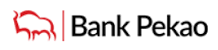 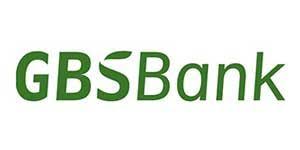                                                        ..............................................................................................                                                                                        (imię i nazwisko: rodzica/ pełnoletniego ucznia/instytucji, telefon komórkowy)Informacja o przetwarzaniu danych osobowych przez Gminę Dębno – wymagana Rozporządzeniem Parlamentu Europejskiego i Rady (UE) 2016/679 z dnia 27.04.2016r. w sprawie ochrony osób fizycznych w związku z przetwarzaniem danych osobowych i  w sprawie swobodnego przepływu takich danych oraz uchylenia Dyrektywy 95/46/WE1.Administratorem Pan/i danych osobowych jest Burmistrz Dębna mający siedzibę w Dębnie (74-400) przy ul. Piłsudskiego 5 – odpowiada za realizację zadań przewidzianych dla samorządu gminnego.2.Dane kontaktowe inspektora ochrony danych osobowych, adres e-mail: rodo@debno.plAdministrator wyznaczył inspektora ochrony danych, z którym może Pani/Pan skontaktować się poprzez e-mail rodo@debno.pl.  Z inspektorem ochrony danych można kontaktować się we wszystkich sprawach dotyczących przetwarzania danych osobowych oraz korzystania z praw związanych z przetwarzaniem danych. 3. Cele przetwarzania i podstawa prawna:a) art. 6 ust. 1a  Rozporządzenie Parlamentu Europejskiego i Rady (UE) 2016/679 z dnia 27 kwietnia 2016 r - wyrażenie zgody,b) a) art. 6 ust. 1c  Rozporządzenie Parlamentu Europejskiego i Rady (UE) 2016/679 z dnia 27 kwietnia 2016 r – wypełnienie obowiązku wynikającego   z przepisu prawa,c) art. 6 ust. 1 lit. e ogólnego rozporządzenia o ochronie danych osobowych z dnia 27 kwietnia 2016 r., jest niezbędne do wykonania zadania realizowanego w interesie publicznym,d) Ustawa z  dnia 7września 1991r. o systemie oświaty (Dz. U. z 2019 r. poz. 1481 ze zm.)  - – wypełnienie obowiązku wynikającego   z przepisu prawa,e)  Ustawa z dnia14grudnia 2016r. Prawo oświatowe (Dz. U. z 2020r. poz.910)– wypełnienie obowiązku wynikającego   z przepisu prawa;4. Dane osobowe będą przechowywane przez okres wynikający z aktualnie obowiązujących przepisów prawa (Rozporządzenie Prezesa Rady Ministrów z dnia 18 stycznia 2011r. w sprawie instrukcji kancelaryjnej, jednolitych wykazów akt oraz instrukcji w sprawie organizacji i zakresu działania archiwów zakładowych.) oraz do czasu wygaśnięcia wzajemnych roszczeń w przypadku ich pojawienia się.5.Podanie danych osobowych jest warunkiem ustawowym, a ich niepodanie skutkuje brakiem możliwości realizacji celów, dla których są gromadzone oraz dobrowolnym w przypadku promocji Gminy Dębno. 6. Dane osobowe nie będą przekazywane do państw trzecich oraz organizacji międzynarodowych7. Dane osobowe nie będą podlegały profilowaniu.9.W odniesieniu do Pani/Pana danych osobowych decyzje nie będą podejmowane w sposób zautomatyzowany, stosownie do art. 22 RODO10. posiada Pani/Pan prawo do:- żądania od Administratora dostępu do swoich danych osobowych, ich sprostowania, usunięcia lub ograniczenia przetwarzania danych osobowych,- wniesienia sprzeciwu wobec takiego przetwarzania, - przenoszenia danych,- cofnięcia zgody na przetwarzanie danych osobowych, jeżeli przetwarzanie będzie odbywać się na podstawie zgody.Ja, niżej podpisana/y  wyrażam zgodę na przetwarzanie danych osobowych mojego dziecka, któremu przyznano stypendium/nagrodę  w celu:      przeprowadzenia procedury przyznawania stypendium/nagrody Burmistrza Dębna,     w celu promocji Gminy Dębno.*Podanie danych osobowych jest warunkiem ustawowym, a ich niepodanie skutkuje brakiem możliwości realizacji celów, dla których są gromadzone oraz dobrowolnym w przypadku promocji Gminy Dębno.Informujemy, że Państwa zgoda może zostać cofnięta w dowolnym momencie przez   dostarczone cofnięcia zgody na adres e-mail: rodo@debno.pl lub osobiście do siedziby Urzędu Miejskiego w  Dębnie